Mental Health YS*5.01*181Deployment, Installation, Back-Out, and Rollback Guide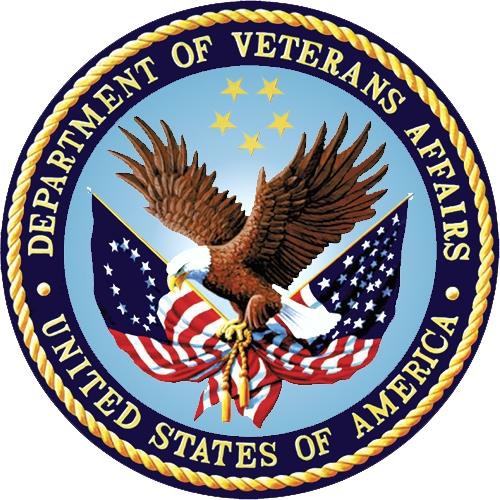 November 2021Version 1.0Department of Veterans AffairsOffice of Information and Technology (OIT)Revision HistoryTable of ContentsList of TablesTable 1: Deployment, Installation, Back-out, and Rollback Roles and Responsibilities	5Table 2: Acronyms	13IntroductionThis document describes how to deploy and install the patch YS*5.01*181 of the Mental Health   package, as well as how to back-out the product and rollback to a previous version or data set.This document is a companion to the project charter and management plan for this effort.PurposeThe purpose of this plan is to provide a single, common document that describes how, when, where, and to whom Mental Health patch YS*5.01*181 will be deployed and installed, as well as  how it is to be backed out and rolled back, if necessary. The plan also identifies resources, communications plan, and rollout schedule. Specific instructions for installation, back-out, and rollback are included in this document.DependenciesIt is assumed that this patch is being installed into a fully patched Veterans Health Information System and Technology Architecture (VistA) system. Patch YS*5.01*182 must be installed.ConstraintsThere are no constraints beyond the installation into an up-to-date VistA system.Roles and ResponsibilitiesThe following describes the roles and responsibilities associated with the testing and release of                     YS*5.01*181.  This application requires both a VistA installation and an update to the web application.  The Azure application manager will install the web application part of the patch.  The VistA patch will be deployed via the normal PackMan route.Table 1: Deployment, Installation, Back-out, and Rollback Roles and ResponsibilitiesDeploymentThe deployment is planned as a simultaneous (National Release) rollout. Once approval has been given to nationally release, YS*5.01*181 will be available for installation and deployment at all sites.Scheduling of test installs, testing and production deployment will be at the site’s discretion. It is anticipated there will be a 30-day compliance period.TimelineThe deployment and installation are scheduled to run during November 2021.Site Readiness AssessmentThis section discusses the locations that will receive the YS*5.01*181 deployment.Deployment Topology (Targeted Architecture)The web part of the application for YS*5.01*181 will be deployed to the Azure application server. Local sites as well as regional data centers will need to execute the VistA installation steps to stay synchronized with the updates to the web application.Site Information (Locations, Deployment Recipients)The initial deployment will be to Initial Operating Capability (IOC) sites for verification of functionality. Once testing is completed and approval is given for national release, YS*5.0*181 will be deployed to all VistA systems.The Production IOC testing sites are:Clement J. Zablocki VAMC (Milwaukee, WI)Orlando VAMC (Orlando, FL)Site PreparationYS*5.01*181 requires a fully patched VistA system. In particular, YS*5.01*182 (MHA Computerized Adaptive Testing) must be installed prior to the installation of  YS*5.01*181.ResourcesFacility Specifics (optional)No specific facility instructions needed.HardwareNo hardware instructions needed.SoftwareNo software instructions needed.CommunicationsWhen YS*5.01*181 is released, the released-patch notification will be sent from the National Patch Module to all personnel who have subscribed to notifications for the Mental Health package patch.InstallationPre-installation and System RequirementsThere are no pre-installation requirements.Platform Installation and PreparationThis patch can be loaded with users in the system. Installation time will be less than 5 minutes.To ensure the integrity of the transport global, use the “Verify Checksums in Transport Global” to compare the checksums with the list that follows:The checksums below are new checksums, and can be checked with CHECK1^XTSUMBLD.Select BUILD NAME: YS*5.01*181       MENTAL HEALTHYTQREST   value = 23655037YTQRQAD   value = 70777761YTQRQAD1  value = 134763205YTQRQAD2  value = 46962846YTQRQAD3  value = 65510833YTQRQAD4  value = 127987458YTQRQAD5  value = 36011649YTQRQAD6  value = 45259094YTQRQAD7  value = 23989288done Access Requirements and Skills Needed for the InstallationInstallation of YS*5.01*181 requires access to Kernel Installation and Distribution System (KIDS) options to be able to load and install the KIDS build.Installation ProcedureThis patch may be installed with users on the system although it is recommended that it be installed during non-peak hours to minimize potential disruption to users. This patch should take less than 5 minutes to install.Choose the PackMan message containing this build. Then select the INSTALL/CHECK MESSAGE PackMan option to load the build.From the Kernel Installation and Distribution System Menu, select the Installation Menu.  From this menu:Select the Verify Checksums in Transport Global option to confirm the integrity of the routines that are in the transport global. When prompted for the INSTALL NAME enter the patch or build name (YS*5.01*181).Select the Backup a Transport Global option to create a backup message. You must use this option for each patch contained in the Host File. For each patch you can specify what to backup, the entire Build or just Routines. The backup message can be used to restore just the routines or everything that will restore your system to pre-patch condition.You may also elect to use the following options:Print Transport Global - This option will allow you to view the components of the KIDS build.Compare Transport Global to Current System - This option will allow you to view all changes that will be made when this patch is installed. It compares all of the components of this patch, such as routines, DDs, templates, etc.Select the Install Package(s) option and choose the patch to install (YS*5.01*181).If prompted 'Want KIDS to Rebuild Menu Trees Upon Completion of Install? NO//', answer NO.When prompted 'Want KIDS to INHIBIT LOGONs during the install? NO//', answer NO.When prompted 'Want to DISABLE Scheduled Options, Menu Options, and Protocols? NO//', answer NO.Installation Verification ProcedureThis patch adds four new PARAMETER DEFINITIONS (#8989.51).  You may verify installation by looking in the PARAMETER DEFINITIONS files for the YS MHA_WEB BATTERIES, YS MHA_WEB GRAPH PREFS, YS MHA_WEB SPECIAL GRAPH RPT, and YSMOCA MESSAGE entries:NAME: YS MHA_WEB BATTERIES              DISPLAY TEXT: YS MHA_WEB BATTERIES  MULTIPLE VALUED: Yes                  VALUE TERM: MHA_WEB BATTERIES  VALUE DATA TYPE: word processing      INSTANCE DATA TYPE: free text  INSTANCE HELP: Enter the JSON for the Batteries. DESCRIPTION:    This parameter defines the list of batteries for a user.PRECEDENCE: 1                           ENTITY FILE: USERNAME: YS MHA_WEB GRAPH PREFS  DISPLAY TEXT: YS MHA_WEB GRAPHING PREFERENCES  MULTIPLE VALUED: Yes                  VALUE TERM: MHA_WEB GRAPH PREFS  VALUE DATA TYPE: word processing      INSTANCE DATA TYPE: free text  INSTANCE HELP: Enter the JSON for the User defined Graphing Preferences. DESCRIPTION:    This parameter defines the graphing preference properties for a user.PRECEDENCE: 1                           ENTITY FILE: USERNAME: YS MHA_WEB SPECIAL GRAPH RPT  DISPLAY TEXT: YS MHA_WEB SPECIAL GRAPH REPORT  MULTIPLE VALUED: Yes                  VALUE TERM: MHA_WEB SPECIAL GRAPH  VALUE DATA TYPE: word processing      INSTANCE DATA TYPE: free text  INSTANCE HELP: Enter the JSON for the User defined Special Graph Report. DESCRIPTION:    This parameter defines the graphing special report configured for each  user.PRECEDENCE: 1                           ENTITY FILE: USERNAME: YSMOCA MESSAGE                    DISPLAY TEXT: MoCA Attestation Text  MULTIPLE VALUED: No                   VALUE TERM: MoCA Attestation Text  VALUE DATA TYPE: word processing  VALUE HELP: Enter the text that should be displayed to the user for the MoCA attestation. DESCRIPTION:    This text is required by the vendor to allow the clinician to affirm that they have taken the required training for any of the MoCA instruments.PRECEDENCE: 10                          ENTITY FILE: PACKAGEConfigure/Update MHA Web on the CPRS Tools MenuThis procedure configures or updates VistA so that “MHA Web” appears as a choice on a user’s Tools menu on the CPRS desktop software. MHA Web must be started from the CPRS Tools Menu and should launch in a new browser window rather than appear as an additional tab on an existing browser session if one exists.  Note that it must be decided ahead of time if Microsoft Edge or Google Chrome will be used for MHA Web at the site.Go to the GUI TOOL Menu,  Select 4 for System. At the Select Sequence prompt, enter a question mark to see if MHA Web has already been set up in the Tools Menu.  If it has, then select that sequence number.  If it has not, then select a new sequence number to assign for MHA Web.Microsoft EdgeThe Name=Command is  MHA Web=cmd c/ start msedge.exe -new-window “https://<server>/app/home?station=<station number>&poi=%DFN” You need to substitute the <server> with the MHA Web server name “mha.med.va.gov” and the <station number> with your VistA instance station number. NOTE: there is only a single space between -new-window and the quoted URL.Google ChromeThe Name=Command is  MHA Web=cmd c/ start chrome.exe -new-window “https://<server>/app/home?station=<station number>&poi=%DFN” You need to substitute the <server> with the MHA Web server name “mha.med.va.gov” and the <station number> with your VistA instance station number. NOTE: there is only a single space between -new-window and the quoted URL.Example: The example below shows the set up of MHA Web on the CPRS Tools menu from the GUI TOOLS MENU [ORW TOOL MENU ITEMS] option:  <CPM> Select OE/RR MASTER MENU <NGOLD> Option: ^GUI TOOL Menu Items CPRS GUI Tools Menu may be set for the following:      1   User          USR    [choose from NEW PERSON]      2   Location      LOC    [choose from HOSPITAL LOCATION]      2.5 Service       SRV    [choose from SERVICE/SECTION]      3   Division      DIV    [LYNCHBURG (CLL)]      4   System        SYS    [NGOLD.DEVSLC.FO-SLC.MED.VA.GOV]      9   Package       PKG    [ORDER ENTRY/RESULTS REPORTING] Enter selection: 4  System   NGOLD.DEVSLC.FO-SLC.MED.VA.GOV -- Setting CPRS GUI Tools Menu  for System: NGOLD.DEVSLC.FO-SLC.MED.VA.GOV -- Select Sequence: 5 Are you adding 5 as a new Sequence? Yes// <enter>  YES Sequence: 5// <enter>   5 Name=Command:MHA Web=cmd /c start msedge.exe -new-window “https://mha.med.va.gov/app/home?station=999&poi=%DFN”Select Sequence: <enter> NOTE: 999 is the example VistA Station number.System ConfigurationNo system configuration required.Database TuningNo database tuning required.Back-Out ProcedureBack-Out StrategyThis patch updates the Mental Health Application – Web (MHA Web) application.  If MHA Web does not perform as desired, it is possible to back out to the previous implementation.  The backout procedure will leave the new PARAMETER DEFINTIONS in place but inoperative since they are only used by this version of the MHA Web application.  If there is a compelling reason to back-out the PARAMETER DEFINITIONS and related PARAMETERs, if created, you will need to contact the development team for a patch.Back-Out ConsiderationsIf the YS*5.01*181 patch is backed out, there will be minimal impact to users.Back-Out CriteriaA back-out should only be considered if there is a patient safety issue, if MHA Web no longer  functions, or if there is some other catastrophic failure.Back-Out RisksThe risks vary depending on what is causing the failure of the system. The main risk is that the MHA Web will be unavailable.Authority for Back-OutThe VistA system manager determines if a back-out of YS*5.01*181 should be considered.Back-Out ProcedureThe following routines need to be restored to their previous versions:YTQRESTYTQRQADYTQRQAD1YTQRQAD2YTQRQAD3YTQRQAD4YTQRQAD5YTQRQAD6Use the KIDS utility restore the routines backed up in section 4.4, 2B.Verify with the Azure application administrator that the web application has been backed out to the previous version.Back-out Verification ProcedureTo verify the back-out procedure, run CPRS, select a patient, and click on the Tools option and select MHA Web.  Verify that the version is v1.2.23aRollback ProcedureRollback ConsiderationsNo rollback considerations.Rollback CriteriaNo rollback criteria.Rollback RisksNo rollback risks.Authority for RollbackAuthority for rollback not needed.Rollback ProcedureNo rollback procedure.Rollback Verification ProcedureNo rollback verification.Appendix A – AcronymsTable 2: AcronymsDateVersionDescriptionAuthor10/20/20211.0Initial VersionLiberty IT SolutionsTeamPhase / RoleTasksProject Phase (See Schedule)Project ManagerDeploymentDetermine and document the roles and responsibilities of those involved in the deployment.DesignSoftware Quality Assurance (SQA), Test SitesDeploymentTest for operational readinessTestProject Manager, Release ManagerDeploymentExecute deploymentReleaseIndividual VistA SitesInstallationPlan and schedule installationReleaseAzure ManagerInstallationPlan and schedule installationReleaseRelease ManagerBack-outConfirm availability of back-out instructions and back-out strategy (what are the criteria that trigger a back-out)ReleaseSustainment TeamPost DeploymentHardware, Software and System SupportSustainAcronymDefinitionCAGCitrix Access GatewayCPRSComputerized Patient Record SystemDIBRGDeployment, Installation, Back-out, and Rollback GuideIOCInitial Operating CapabilityKIDSKernel Installation and Distribution SystemMHAMental Health AssistantOITOffice of Information and TechnologyPINPersonal Identification NumberPIVPersonal Identity VerificationSPPSuicide Prevention PackageSQASoftware Quality AssuranceSSOiSingle Sign-On IntegrationVADepartment of Veterans AffairsVAMCVeterans Affairs Medical CenterVIPVeteran-focused Integration ProcessVistAVeterans Health Information System and Technology Architecture